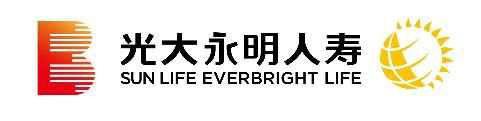 一、合作机构名称光大永明人寿保险有限公司二、合作起止时间2017年1月18日至今三、业务合作范围廊坊银行和保险公司在保险法律法规、行政规章制度许可范围内的险种四、偿付能力充足率https://www.sunlife-everbright.com/sleb/info/zxxx/cfnlxxplzl/index.html五、风险综合评级https://www.sunlife-everbright.com/sleb/info/zxxx/cfnlxxplzl/index.html六、消费者权益保护监管评价暂未披露七、保险公司设有省级分支机构和落地服务机构的省（自治区、直辖市、计划单列市）清单天津、北京、浙江、江苏、上海、广东、重庆、辽宁、河北、山西、四川、深圳、苏州、河南、黑龙江、宁波、湖南、陕西、大连、安徽、湖北、山东、福建、广西。八、互联网保险产品及保单的查询和验真途径（一）互联网保险产品信息：https://www.sunlife-everbright.com/sleb/info/zxxx/hlwbxxxplzl/hlwbxcpxx/633477/index.html（二）保单查询及验真：1.登陆https://www.sunlife-everbright.com/sleb/service/index.html网址进行保单查询及验真；2.拨打全国统一客服热线：95348。九、全国统一的理赔、保全等客户服务及投诉方式（一）客服电话:95348（二）在线服务访问方式:1.关注“光大永明人寿”，通过“客户服务-在线客服”等功能获取在线服务；2.登录光大永明人寿官方网站https://www.sunlife-everbright.com/sleb/service/index.html获取在线服务；3.拨打全国统一客服热线95348获取在线服务。（三）理赔工作流程:1.关注“光大永明人寿”，通过“自助理赔”，选择“我要报案”在线申请理赔；2. 拨打全国统一客服热线95348，在线申请理赔；3.前往光大永明人寿分支机构所在地客户服务中心，由专业服务人员为您提供理赔申请相关服务。（四）理赔争议处理机制:如您对理赔有异议，可以拨打全国服务热线95348投诉，也可以向保险行业协会的“保险合同纠纷调解裁决委员会”申请调解。调解不成功或对调解结果不满意的，可以向人民法院提起诉讼或申请仲裁。（五）投诉方式：1.电话投诉：您可以拨打光大永明人寿95348咨询服务热线，向坐席人员反映您的问题。2.网站投诉：您可以登陆光大永明人寿官方网站http://www.sunlife-everbright.com，在客户服务板块意见反馈中进行留言。3.柜面投诉：您可以前往光大永明人寿分支机构所在地客户服务中心，由专业服务人员为您提供服务。